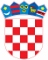            REPUBLIKA HRVATSKAKRAPINSKO-ZAGORSKA ŽUPANIJA                     Ž U P A NKLASA: 007-02/19-01/03URBROJ: 2140/01-02-19-3Krapina, 25. siječnja 2019.Temeljem članka 32. Statuta Krapinsko-zagorske županije (Službeni glasnik Krapinsko-zagorske županije, broj: 13/01., 5/06., 14/09., 11/13., 26/13. – pročišćeni tekst i 13/18), župan objavljujeJAVNI POZIV UDRUGAMA ZA PRIJAVU PROGRAMA I PROJEKATA USMJERENIH OČUVANJU DIGNITETA I PROMICANJU ISTINE O DOMOVINSKOM RATU, PSIHOLOŠKO I SOCIJALNO OSNAŽIVANJE TE PODIZANJE KVALITETE ŽIVLJENJA HRVATSKIH BRANITELJA NA PODRUČJU KRAPINSKO-ZAGORSKE ŽUPANIJE(1) Krapinsko-zagorska županija poziva udruge da se prijave za dodjelu financijske potpore u skladu s ovim Javnim pozivom udrugama za prijavu programa i projekata usmjerenih očuvanju digniteta i promicanju istine o Domovinskom ratu, psihološko i socijalno osnaživanje te podizanje kvalitete življenja hrvatskih branitelja na području Krapinsko-zagorske županije (dalje u tekstu: Javni poziv). (2) Sukladno ovom Javnom pozivu, udruge mogu prijaviti programe i projekte u prioritetnim područjima „zdravstvena i socijalna zaštita“ i „promicanje i očuvanje vrijednosti Domovinskog rata“.(3) Udruge mogu prijaviti programe i projekte koji doprinose osnaživanju organizacija civilnog društva usmjerenih očuvanju digniteta i promicanja istine o Domovinskom ratu, psihološkom i socijalnom osnaživanju te podizanju kvalitete življenja hrvatskih branitelja na području Krapinsko-zagorske županije za aktivnosti kojima će se: Pozitivno utjecati na percepciju članova udruga na potrebu zaštite dostojanstva i vrednovanja njihovog doprinosa u obrani suvereniteta Republike Hrvatske, kao i na percepciju zajednice o njima,Podići kvaliteta življenja hrvatskih branitelja, stradalnika i članova njihovih obitelji kroz radne aktivnosti i terapije, sportsko-natjecateljske, kulturno-umjetničke i druge rekreativne aktivnosti koje će pridonijeti njihovoj psihosocijalnoj rehabilitaciji i resocijalizaciji.(4) Ukupna planirana vrijednost Javnog poziva je 250.000,00 kn.Najmanji iznos financijskih sredstava koji se može prijaviti i ugovoriti po pojedinom programu/projektu nije definiran, dok je maksimalni ugovoreni iznos najviše 30.000,00 kn(5) Rok za podnošenje prijedloga programa i projekata započinje 25. siječnja 2019. godine, a završava 25. veljače 2019. godine.(6) Udruga može prijaviti i ugovoriti samo 1 (jedan) program ili 1 (jedan) projekt  u okviru ovog Javnog poziva, na razdoblje provedbe do 12 mjeseci. Ista udruga može biti partner na više programa/projekata prijavljenih na ovaj Javni poziv.Prijavu programa na Javni poziv može podnijeti samo udruga koja je upisana u Registar udruga, ima registrirano sjedište na području Krapinsko-zagorske županije i djeluje najmanje šest mjeseci u području u kojem prijavljuje program/projekt (zaključno s danom objave ovog Javnog poziva), koja je upisana u Registar neprofitnih organizacija i transparentno vodi financijsko poslovanje, koja je uskladila statut s odredbama Zakona o udrugama, ispunila ugovorene obveze preuzete temeljem prijašnjih ugovora o dodjeli sredstava prema davateljima financijskih sredstava iz javnih izvora, ispunjava obveze plaćanja doprinosa te drugih davanja prema državnom proračunu i proračunima jedinica lokalne samouprave, udruga u kojoj kod osobe ovlaštene za zastupanje i voditelja programa/projekta nema zapreke glede kažnjavanja i kod koje nema zapreke glede kažnjavanja udruge.Iznimno, na Javni poziv se može javiti i udruga koja nema registrirano sjedište na području Krapinsko-zagorske županije, ali koja putem svojeg ustrojstvenog oblika bez svojstva pravne osobe (podružnice, ogranka, kluba i slično) sukladno statutu udruge, na području Krapinsko-zagorske županije kontinuirano, u periodu od najmanje 5 godina prije datuma raspisivanja ovog Javnog poziva provodi programe/projekte u području u kojem se objavljuje ovaj Javni poziv i koja ima članove s prebivalištem na području Krapinsko-zagorske županije (uvjeti moraju biti ispunjeni kumulativno te se isti dokazuju Izjavom prijavitelja – Obrazac A9 i uvidom u statut udruge)(7) Kako se može ostvariti prednost u financiranju programa/projekta i tko nema pravo prijave na Javni poziv detaljno je opisano u Uputama za prijavitelje. (8) Prijedlozi programa/projekta dostavljaju se isključivo na propisanim obrascima, koji su zajedno s Uputama za prijavitelje, dostupni na mrežnim stranicama Krapinsko-zagorske županije (www.kzz.hr).Dokumentaciju za Javni poziv treba poslati u papirnatom i elektroničkom obliku na mediju za pohranu podataka.Prijava se šalje putem pošte, kurirske službe ili osobnom predajom u pisarnicu Krapinsko-zagorske županije na sljedeću adresu:Krapinsko – zagorska županijaUpravni odjel za zdravstvo, socijalnu skrb, udruge i mladeMagistratska 149000 KrapinaPostupak zaprimanja, otvaranja i pregleda dostavljenih prijava, procjene prijava, dostava dodatne dokumentacije, ugovaranje, donošenje odluke o dodjeli financijskih sredstava, podnošenje prigovora, postupanje s dokumentacijom detaljno su opisani u Uputama za prijavitelje.Razmatrat će se samo programi/projekti koji su pravodobno prijavljeni, te koji u cijelosti zadovoljavaju uvjete Javnog poziva.(9) Sva pitanja vezana uz ovaj Javni  poziv mogu se postaviti isključivo elektroničkim putem, na mrežnim stranicama Krapinsko-zagorske županije www.kzz.hr/poziv-programi-branitelji-2019.                                                                                                                        Ž U P A N                                                                                                                       Željko Kolar